Oregon State Performance PlanUnder the Individuals with Disabilities Education Act of 2004 (IDEA), the Oregon Department of Education (ODE) is required to submit a six-year State Performance Plan (SPP) to the Office of Special Education Programs (OSEP). The OSEP has developed key performance measures, known as indicators, to measure both compliance and results. The OSEP sets the targets for compliance indicators and the ODE sets targets for the results indicators. The SPP must include targets for each results indicator. The ODE reports on progress made toward these indicators each year in the Annual Performance Report (APR). Every six years the ODE must review results targets and engage key partners in the development of new targets. ODE is currently seeking input related to the indicators for which targets must be established and will be holding a public input session to discuss data related to this indicator in December 2021. Please see the ODE State Performance Plan and Annual Reports for Special Education webpage for more information and to register for the public input session. You can also provide input without attending the session through this survey. What does this indicator measure and why is it important?Indicator B7 addresses a Free Appropriate Public Education (FAPE) in the Least Restrictive Environment (LRE) by measuring Percent of preschool children aged 3 through 5 with IFSPs who demonstrate improved:A. Positive social-emotional skills (including social relationships);B. Acquisition and use of knowledge and skills (including early language/ communication and early literacy); andC. Use of appropriate behaviors to meet their needs.This indicator shows developmental and educational results for preschool children in our EI/ECSE programs.  These results are tied to Student Success Act funding as individual county EI/ECSE programs use these data to prioritize improvement in selected outcomes.What is the data source?  Through a contractor, the State can aggregate selected data from specific items within the Assessment, Evaluation, and Programming System (AEPS) for Infants and Children. This criterion-based assessment has been adopted by the state and is used in every Early Intervention/Early Childhood Special Education (EI/ECSE) program across the State. Does the baseline need to be set or reset for this indicator?No, ODE does not intend to reset this baseline this year. The current baseline data year is 2015 when Oregon switched to the Brookes Publishing Company Sort for AEPS I and II for the B7 Preschool Outcomes. The agency will continue with the 2015 baseline data. Since Oregon will adopt the AEPS-3 for the B7 Preschool Outcome data by 2023, targets set this year will be difficult to use in the data performance in the subsequent years.How has Oregon performed over time?What are the new targets?The ODE will not set new targets until we hear from our partners. There are several ways to set new targets. It could be a percentage increase, start with the desired end in mind, or examine trends over time and make predictions based on trends. Some helpful information about setting targets:Targets are meant to support improved results and outcomes for children and families. They should be within reach but still show growth. Change takes time. Targets can be created with this understanding in mind. For example, targets may stay the same for several years in a row, and then improve slightly during the final target year (FFY 2025). Alternatively, targets could show a slight improvement each year.Example AExample A shows a gradual increase.Example BExample B shows more growth.If you need more information in order to provide input, please contact:Bruce Sheppard at bruce.sheppard@state.or.us.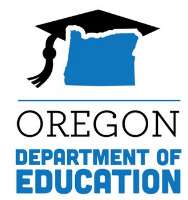 State Performance Plan (SPP)Fact SheetIndicator B7: Preschool OutcomesState Performance Plan (SPP)Fact SheetIndicator B7: Preschool OutcomesState Performance Plan (SPP)Fact SheetIndicator B7: Preschool OutcomesState Performance Plan (SPP)Fact SheetIndicator B7: Preschool OutcomesFFY202020212022202320242025Targets for A1 ≥76.10%76.20%76.20%76.30%76.30%76.40%Targets for A2 ≥60.50%60.60%60.60%60.70%60.70%60.80%Targets for B1 ≥74.20%74.30%74.30%74.40%74.40%74.50%Targets for B2 ≥58.10%58.20%58.20%58.30%58.30%58.40%Targets for C1 ≥74.10%74.20%74.20%74.30%74.30%74.40%Targets for C2 ≥61.50%61.60%61.60%61.70%61.70%61.80%FFY202020212022202320242025Targets for A1 ≥76.10%76.30%76.50%76.70%76.90%77.10%Targets for A2 ≥60.50%60.70%60.90%61.10%61.30%62.50%Targets for B1 ≥74.20%74.40%74.60%74.80%75.00%75.20%Targets for B2 ≥58.10%58.30%58.30%58.50%58.70%58.90%Targets for C1 ≥74.10%74.30%74.50%74.70%74.90%75.10%Targets for C2 ≥61.50%61.70%61.90%62.10%62.30%62.50%